PE Curriculum Progression Upper KS2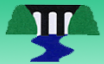 CYCLE ALCC QuestionCan you feel the force?Why is electricity important?Are Rainforests really important?Why is Brazil in the news?Where do Mummies come from?Who or what is Skara Brae?CYCLE AKnowledgeGamesPrinciples/tactics/tactics for attacking and defending in competitive games.GymnasticsHow to move and balance with strength, technique and control.SwimmingA range of swimming strokes on front and back.Self-rescue techniques.GamesPrinciples/tactics suitable for attacking and defending in competitive games.DanceHow to move and balance with strength, technique and control.SwimmingA range of swimming strokes on front and back.Self-rescue techniques.GamesPrinciples/tactics suitable for attacking and defending in competitive games.GymnasticsHow to move and balance with strength, technique and control.SwimmingA range of swimming strokes on front and back.Self-rescue techniques.GamesPrinciples/tactics suitable for attacking and defending in competitive games.Outdoor Adventurous ActivityWorking co-operatively to solve problems.Showing leadership to solve problems.DanceHow to move and balance with strength, technique and control.SwimmingA range of swimming strokes on front and back.Self-rescue techniques.GamesPrinciples/tactics suitable for attacking and defending in competitive games.GymnasticsHow to move and balance with strength, technique and control.SwimmingA range of swimming strokes on front and back.Self-rescue techniques.GamesPrinciples/tactics suitable for attacking and defending in competitive games.DanceHow to move and balance with strength, technique and control.SwimmingA range of swimming strokes on front and back.Self-rescue techniques.CYCLE ASkillsI can play team games effectively.I can attack effectively.I can defend effectively.I can perform a range of movements in a longer sequence.I can compare and improve on previous performances to achieve my best.I can swim 25 metres.I can perform self-rescue techniques.I can play team games effectively.I can attack effectively.I can defend effectively. I can perform a range of movements in a longer sequence.I can compare and improve on previous performances to achieve my best.I can swim 25 metres.I can perform self-rescue techniques.I can play team games effectively.I can attack effectively.I can defend effectively.I can perform a range of movements in a longer sequence.I can compare and improve on previous performances to achieve my best.I can swim 25 metres.I can perform self-rescue techniques.I can play team games effectively.I can attack effectively.I can defend effectively.I can work in a team to solve a problem.I can lead a team to solve a problem.I can follow a route on a map.I can perform a range of movements in a longer sequence.I can compare and improve on previous performances to achieve my best.I can swim 25 metres.I can perform self-rescue techniques.I can play team games effectively.I can attack effectively.I can defend effectively.I can perform a range of movements in a longer sequence.I can compare and improve on previous performances to achieve my best.I can swim 25 metres.I can perform self-rescue techniques.I can play team games effectively.I can attack effectively.I can defend effectively.I can perform a range of movements in a longer sequence.I can compare and improve on previous performances to achieve my best.I can swim 25 metres.I can perform self-rescue techniques.CYCLE AVocabularyGamespass/receivedribblepossessionspacetacticssupportmarkingteamworkGymnasticscombinerotatesymmetrycounterbalancecontrastingextensionperformanceevaluationqualitiesSwimmingbreast stroke front crawlback strokeHELP (Heat Escape Lessening Position) or other self-rescue vocabularyGamespass/receivedribblepossessionspacetacticssupportmarkingteamworkDanceaction/reactionpatternrhythmvariationSwimmingbreast stroke front crawlback strokeHELP (Heat Escape Lessening Position) or other self-rescue vocabularyGamespass/receivedribblepossessionspacetacticssupportmarkingteamworkGymnasticscombinerotatesymmetrycounterbalancecontrastingextensionperformanceevaluationqualitiesSwimmingbreast stroke front crawlback strokeHELP (Heat Escape Lessening Position) or other self-rescue vocabularyGamespass/receivedribblepossessionspacetacticssupportmarkingteamwork Outdoor Adventurous Activityorienteeringproblem solvingstrategyteamworkleadershipDanceaction/reactionpatternrhythmvariationSwimmingbreast stroke front crawlback strokeHELP (Heat Escape Lessening Position) or other self-rescue vocabularyGamespass/receivedribblepossessionspacetacticssupportmarkingteamworkGymnasticscombinerotatesymmetrycounterbalancecontrastingextensionperformanceevaluationqualitiesSwimmingbreast stroke front crawlback strokeHELP (Heat Escape Lessening Position) or other self-rescue vocabularyGamespass/receivedribblepossessionspacetacticssupportmarkingteamworkDanceaction/reactionpatternrhythmvariationSwimmingbreast stroke front crawlback strokeHELP (Heat Escape Lessening Position) or other self-rescue vocabularyCYCLE BLCC QuestionWhere is your shadow?What’s the best material?Why is Stockport special?Where does the Mersey go?Could you be the next Willy Wonka?Where does the Mersey go?CYCLE BKnowledgeGamesPrinciples/tactics suitable for attacking and defending in competitive games.DanceHow to move and balance with strength, technique and control.SwimmingA range of swimming strokes on front and back.Self-rescue techniques.GamesPrinciples/tactics suitable for attacking and defending in competitive games.GymnasticsHow to move and balance with strength, technique and control.SwimmingA range of swimming strokes on front and back.Self-rescue techniques.GamesPrinciples/tactics suitable for attacking and defending in competitive games.GymnasticsHow to move and balance with strength, technique and control.SwimmingA range of swimming strokes on front and back.Self-rescue techniques.GamesPrinciples/tactics suitable for attacking and defending in competitive games..DanceHow to move and balance with strength, technique and control.SwimmingA range of swimming strokes on front and back.Self-rescue techniques.GamesPrinciples/tactics suitable for attacking and defending in competitive games.GymnasticsHow to move and balance with strength, technique and control.SwimmingA range of swimming strokes on front and back.Self-rescue techniques.GamesPrinciples/tactics suitable for attacking and defending in competitive games.Outdoor Adventurous ActivityWorking co-operatively to solve problems.Showing leadership to solve problems.DanceHow to move and balance with strength, technique and control.SwimmingA range of swimming strokes on front and back.Self-rescue techniques.CYCLE BSkillsI can play team games effectively.I can attack effectively.I can defend effectively.I can perform a range of movements in a longer sequence.I can compare and improve on previous performances to achieve my best.I can swim 25 metres.I can perform self-rescue techniques.I can play team games effectively.I can attack effectively.I can defend effectively.I can perform a range of movements in a longer sequence.I can compare and improve on previous performances to achieve my best.I can swim 25 metres.I can perform self-rescue techniques.I can play team games effectively.I can attack effectively.I can defend effectively.I can perform a range of movements in a longer sequence.I can compare and improve on previous performances to achieve my best.I can swim 25 metres.I can perform self-rescue techniques.I can play team games effectively.I can attack effectively.I can defend effectively.I can perform a range of movements in a longer sequence.I can compare and improve on previous performances to achieve my best.I can swim 25 metres.I can perform self-rescue techniques.I can play team games effectively.I can attack effectively.I can defend effectively.I can perform a range of movements in a longer sequence.I can compare and improve on previous performances to achieve my best.I can swim 25 metres.I can perform self-rescue techniques.I can play team games effectively.I can attack effectively.I can defend effectively.I can work in a team to solve a problem.I can lead a team to solve a problem.I can follow a route on a map.I can perform a range of movements in a longer sequence.I can compare and improve on previous performances to achieve my best.I can swim 25 metres.I can perform self-rescue techniques.CYCLE BVocabularyGamespass/receivedribblepossessionspacetacticssupportmarkingteamworkDanceaction/reactionpatternrhythmvariationSwimmingbreast stroke front crawlback strokeHELP (Heat Escape Lessening Position) or other self-rescue vocabularyGamespass/receivedribblepossessionspacetacticssupportmarkingteamworkGymnasticscombinerotatesymmetrycounterbalancecontrastingextensionperformanceevaluationqualitiesSwimmingbreast stroke front crawlback strokeHELP (Heat Escape Lessening Position) or other self-rescue vocabularyGamespass/receivedribblepossessionspacetacticssupportmarkingteamworkGymnasticscombinerotatesymmetrycounterbalancecontrastingextensionperformanceevaluationqualitiesSwimmingbreast stroke front crawlback strokeHELP (Heat Escape Lessening Position) or other self-rescue vocabularyGamespass/receivedribblepossessionspacetacticssupportmarkingteamworkDanceaction/reactionpatternrhythmvariationSwimmingbreast stroke front crawlback strokeHELP (Heat Escape Lessening Position) or other self-rescue vocabularyGamespass/receivedribblepossessionspacetacticssupportmarkingteamworkGymnasticscombinerotatesymmetrycounterbalancecontrastingextensionperformanceevaluationqualitiesSwimmingbreast stroke front crawlback strokeHELP (Heat Escape Lessening Position) or other self-rescue vocabularyGamespass/receivedribblepossessionspacetacticssupportmarkingteamworkOutdoor Adventurous Activityorienteeringproblem solvingstrategyteamworkleadershipDanceaction/reactionpatternrhythmvariationSwimmingbreast stroke front crawlback strokeHELP (Heat Escape Lessening Position) or other self-rescue vocabularyCYCLE CLCC QuestionWhy does the see saw go up and down?Which came first the chicken or the egg?What makes the Earth angry?What is so special about the USA?Who let the Gods out?Why are there air raid tunnels under Stockport?CYCLE CKnowledgeGamesPrinciples/tactics suitable for attacking and defending in competitive games.GymnasticsHow to move and balance with strength, technique and control.SwimmingA range of swimming strokes on front and back.Self-rescue techniques.GamesPrinciples/tactics suitable for attacking and defending in competitive games.DanceHow to move and balance with strength, technique and control.SwimmingA range of swimming strokes on front and back.Self-rescue techniques.GamesPrinciples/tactics suitable for attacking and defending in competitive games.Outdoor Adventurous ActivityWorking co-operatively to solve problems.Showing leadership to solve problems.DanceHow to move and balance with strength, technique and control.SwimmingA range of swimming strokes on front and back.Self-rescue techniques.GamesPrinciples/tactics suitable for attacking and defending in competitive games. GymnasticsHow to move and balance with strength, technique and control.SwimmingA range of swimming strokes on front and back.Self-rescue techniques.GamesPrinciples/tactics suitable for attacking and defending in competitive games. DanceHow to move and balance with strength, technique and control.SwimmingA range of swimming strokes on front and back.Self-rescue techniques.GamesPrinciples/tactics suitable for attacking and defending in competitive games. GymnasticsHow to move and balance with strength, technique and control.SwimmingA range of swimming strokes on front and back.Self-rescue techniques.CYCLE CSkillsI can play team games effectively.I can attack effectively.I can defend effectively.I can perform a range of movements in a longer sequence.I can compare and improve on previous performances to achieve my best.I can swim 25 metres.I can perform self-rescue techniques.I can play team games effectively.I can attack effectively.I can defend effectively.I can perform a range of movements in a longer sequence.I can compare and improve on previous performances to achieve my best.I can swim 25 metres.I can perform self-rescue techniques.I can play team games effectively.I can attack effectively.I can defend effectively.I can work in a team to solve a problem.I can lead a team to solve a problem.I can follow a route on a map.I can perform a range of movements in a longer sequence.I can compare and improve on previous performances to achieve my best.I can swim 25 metresI can perform self-rescue techniques.I can play team games effectively.I can attack effectively.I can defend effectively.I can perform a range of movements in a longer sequence.I can compare and improve on previous performances to achieve my best.I can swim 25 metres.I can perform self-rescue techniques.I can play team games effectively.I can attack effectively.I can defend effectively.I can perform a range of movements in a longer sequence.I can compare and improve on previous performances to achieve my best.I can swim 25 metres.I can perform self-rescue techniques.I can play team games effectively.I can attack effectively.I can defend effectively.I can perform a range of movements in a longer sequence.I can compare and improve on previous performances to achieve my best.I can swim 25 metres.I can perform self-rescue techniques.CYCLE CVocabularyGamespass/receivedribblepossessionspacetacticssupportmarkingteamworkGymnasticscombinerotatesymmetrycounterbalancecontrastingextensionperformanceevaluationqualitiesSwimmingbreast stroke front crawlback strokeHELP (Heat Escape Lessening Position) or other self-rescue vocabularyGamespass/receivedribblepossessionspacetacticssupportmarkingteamworkDanceaction/reactionpatternrhythmvariationSwimmingbreast stroke front crawlback strokeHELP (Heat Escape Lessening Position) or other self-rescue vocabularyGamespass/receivedribblepossessionspacetacticssupportmarkingteamworkOutdoor Adventurous Activityorienteeringproblem solvingstrategyteamworkleadershipDancespaceaction/reactionpatternrhythmvariationSwimmingbreast stroke front crawlback strokeHELP (Heat Escape Lessening Position) or other self-rescue vocabularyGamespass/receivedribblepossessionspacetacticssupportmarkingteamworkGymnasticscombinerotatesymmetrycounterbalancecontrastingextensionperformanceevaluationqualitiesSwimmingbreast stroke front crawlback strokeHELP (Heat Escape Lessening Position) or other self-rescue vocabularyGamespass/receivedribblepossessionspacetacticssupportmarkingteamworkGymnasticscombinerotatesymmetrycounterbalancecontrastingextensionperformanceevaluationqualitiesSwimmingbreast stroke front crawlback strokeHELP (Heat Escape Lessening Position) or other self-rescue vocabularyGamespass/receivedribblepossessionspacetacticssupportmarkingteamworkDanceaction/reactionpatternrhythmvariationSwimmingbreast stroke front crawlback strokeHELP (Heat Escape Lessening Position) or other self-rescue vocabularyCYCLE DLCC QuestionWhat is in our body?Are you strong enough?What makes mountains magnificent?What is life like in the East?Is Stockport full of Mad Hatters?Is there anybody out there?CYCLE DKnowledgeGamesPrinciples/tactics suitable for attacking and defending in competitive games.DanceHow to move and balance with strength, technique and control.SwimmingA range of swimming strokes on front and back.Self-rescue techniques.GamesPrinciples/tactics suitable for attacking and defending in competitive games.GymnasticsHow to move and balance with strength, technique and control.SwimmingA range of swimming strokes on front and back.Self-rescue techniques.GamesPrinciples/tactics suitable for attacking and defending in competitive games.Outdoor Adventurous ActivityWorking co-operatively to solve problems.Showing leadership to solve problems.GymnasticsHow to move and balance with strength, technique and control.SwimmingA range of swimming strokes on front and back.Self-rescue techniques.GamesPrinciples/tactics suitable for attacking and defending in competitive games.DanceHow to move and balance with strength, technique and control.SwimmingA range of swimming strokes on front and back.Self-rescue techniques.GamesPrinciples/tactics suitable for attacking and defending in competitive games.GymnasticsHow to move and balance with strength, technique and control.SwimmingA range of swimming strokes on front and back.Self-rescue techniques.GamesPrinciples/tactics suitable for attacking and defending in competitive games.DanceHow to move and balance with strength, technique and control.SwimmingA range of swimming strokes on front and back.Self-rescue techniques.CYCLE DSkillsI can play team games effectively.I can attack effectively.I can defend effectively.I can perform a range of movements in a longer sequence.I can compare and improve on previous performances to achieve my best.I can swim 25 metres.I can perform self-rescue techniques.I can play team games effectively.I can attack effectively.I can defend effectively.I can perform a range of movements in a longer sequence.I can compare and improve on previous performances to achieve my best.I can swim 25 metres.I can perform self-rescue techniques.I can play team games effectively.I can attack effectively.I can defend effectively.I can work in a team to solve a problem.I can lead a team to solve a problem.I can follow a route on a map.I can perform a range of movements in a longer sequence.I can compare and improve on previous performances to achieve my best.I can swim 25 metres. I can perform self-rescue techniques.I can play team games effectively.I can attack effectively.I can defend effectively.I can perform a range of movements in a longer sequence.I can compare and improve on previous performances to achieve my best.I can swim 25 metres.I can perform self-rescue techniques.I can play team games effectively.I can attack effectively.I can defend effectively.I can perform a range of movements in a longer sequence.I can compare and improve on previous performances to achieve my best.I can swim 25 metres.I can perform self-rescue techniques.I can play team games effectively.I can attack effectively.I can defend effectively.I can perform a range of movements in a longer sequence..I can compare and improve on previous performances to achieve my best.I can swim 25 metres.I can perform self-rescue techniques.CYCLE DVocabularyGamespass/receivedribblepossessionspacetacticssupportmarkingteamworkDanceaction/reactionpatternrhythmvariationSwimmingbreast stroke front crawlback strokeHELP (Heat Escape Lessening Position) or other self-rescue vocabularyGamespass/receivedribblepossessionspacetacticssupportmarkingteamworkGymnasticscombinerotatesymmetrycounterbalancecontrastingextensionperformanceevaluationqualitiesSwimmingbreast stroke front crawlback strokeHELP (Heat Escape Lessening Position) or other self-rescue vocabularyGamespass/receivedribblepossessionspacetacticssupportmarkingteamworkOutdoor Adventurous Activityorienteeringproblem solvingstrategyteamworkleadershipGymnasticscombinerotatesymmetrycounterbalancecontrastingextensionperformanceevaluationqualitiesSwimmingbreast stroke front crawlback strokeHELP (Heat Escape Lessening Position) or other self-rescue vocabularyGamespass/receivedribblepossessionspacetacticssupportmarkingteamworkDanceaction/reactionpatternrhythmvariationSwimmingbreast stroke front crawlback strokeHELP (Heat Escape Lessening Position) or other self-rescue vocabularyGamespass/receivedribblepossessionspacetacticssupportmarkingteamworkGymnasticscombinerotatesymmetrycounterbalancecontrastingextensionperformanceevaluationqualitiesSwimmingbreast stroke front crawlback strokeHELP (Heat Escape Lessening Position) or other self-rescue vocabularyGamespass/receivedribblepossessionspacetacticssupportmarkingteamworkDanceaction/reactionpatternrhythmvariationSwimmingbreast stroke front crawlback strokeHELP (Heat Escape Lessening Position) or other self-rescue vocabulary